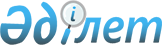 О внесении изменений и дополнений в приказ Министра энергетики Республики Казахстан от 16 февраля 2015 года № 100 "Об утверждении Правил проведения государственной экологической экспертизы
					
			Утративший силу
			
			
		
					Приказ Министра энергетики Республики Казахстан от 13 июля 2018 года № 270. Зарегистрирован в Министерстве юстиции Республики Казахстан 8 августа 2018 года № 17285. Утратил силу приказом и.о. Министра экологии, геологии и природных ресурсов Республики Казахстан от 9 августа 2021 года № 317.
      Сноска. Утратил силу приказом и.о. Министра экологии, геологии и природных ресурсов РК от 09.08.2021 № 317 (вводится в действие по истечении десяти календарных дней после дня его первого официального опубликования).
      ПРИКАЗЫВАЮ:
      1. Внести в приказ Министра энергетики Республики Казахстан от 16 февраля 2015 года № 100 "Об утверждении Правил проведения государственной экологической экспертизы" (зарегистрирован в Реестре государственной регистрации нормативных правовых актов за № 11021, опубликован 28 мая 2015 года в газете "Казахстанская правда" № 98 (27974)) следующие изменения и дополнения:
      в Правилах проведения государственной экологической экспертизы, утвержденных указанным приказом:
      заголовок главы 1 изложить в следующей редакции:
      "Глава 1. Общие положения";
      часть вторую пункта 2 изложить в следующей редакции:
      "Правила не распространяются на государственную экологическую экспертизу проектов по объектам I категории, которая проводится в порядке, предусмотренном законодательством Республики Казахстан об архитектурной, градостроительной и строительной деятельности.";
      заголовок главы 2 изложить в следующей редакции:
      "Глава 2. Порядок проведения государственной экологической экспертизы";
      подпункт 6) пункта 8 исключить;
      пункт 9 изложить в следующей редакции:
      "9. Материалы на государственную экологическую экспертизу представляются в электронной форме и содержат:
      1) заявку на проведение государственной экологической экспертизы, по форме согласно приложению 1 к настоящим Правилам;
      2) в случае предпроектной и проектной документации намечаемой деятельности, оказывающей воздействие на окружающую среду в следующем составе:
      предпроектная либо проектная документация намечаемой деятельности с сопровождающими ее материалами ОВОС, оформленные в виде документа, уровень разработки которого соответствует стадиям проектирования;
      результаты учета общественного мнения для видов хозяйственной деятельности в соответствии с пунктом 1 статьи 57-2 Кодекса;
      3) в случае проектов нормативов эмиссий:
      проекты нормативов эмиссий;
      4) в случае проектов нормативных правовых актов Республики Казахстан, нормативно-технических и инструктивно-методических документов, реализация которых может привести к негативным воздействиям на окружающую среду:
      проекты нормативных правовых актов Республики Казахстан, нормативно-технических и инструктивно-методических документов;
      5) в случае проектов естественно-научных обоснований и технико-экономических обоснований по созданию и расширению особо охраняемых природных территорий, естественно-научных обоснований по упразднению государственных природных заказников и государственных заповедных зон республиканского значения и уменьшению их территории:
      проекты естественно-научных обоснований либо технико-экономических обоснований;
      6) в случае технико-экономических обоснований перевода земель особо охраняемых природных территорий в земли запаса, изменения границ и (или) площади территории специальных экономических зон в следующем составе:
      технико-экономические обоснования с сопровождающими их материалами ОВОС, оформленные в виде документа, уровень разработки которого соответствует стадиям проектирования;
      результаты учета общественного мнения;
      7) в случае биологических обоснований на добычу и использование ресурсов растительного и животного мира:
      биологические обоснования;
      8) в случае материалов обследования территорий, обосновывающих отнесение этих территорий к зонам экологического бедствия или чрезвычайной экологической ситуации в следующем составе:
      материалы обследования территорий с сопровождающими их материалами ОВОС, оформленные в виде документа, уровень разработки которого соответствует стадиям проектирования;
      результаты учета общественного мнения;
      заключения уполномоченных государственных органов в области здравоохранения, науки и научно-технической деятельности и образования;
      9) в случае материалов комплексного экологического обследования земельных участков, на которых проводились испытания ядерного оружия (оценка последствий проведенных испытаний) для дальнейшей передачи земель в хозяйственный оборот в следующем составе:
      материалы комплексного экологического обследования с сопровождающими их материалами ОВОС, оформленные в виде документа, уровень разработки которого соответствует стадиям проектирования;
      результаты учета общественного мнения;
      положительное заключение санитарно-эпидемиологической экспертизы;
      10) в случае проектов хозяйственной деятельности, которая может оказывать воздействие на окружающую среду сопредельных государств или для осуществления которой необходимо использование общих с сопредельными государствами природных объектов либо которая затрагивает интересы сопредельных государств, в том числе по комплексу "Байконур", определенные международными договорами Республики Казахстан в следующем составе:
      проекты хозяйственной деятельности с сопровождающими их материалами ОВОС, оформленные в виде документа, уровень разработки которого соответствует стадиям проектирования;
      результаты учета общественного мнения.";
      пункт 14 изложить в следующей редакции:
      "Процедура государственной экологической экспертизы состоит из последовательных этапов, в ходе которых экспертные органы проводят рассмотрение материалов и оценку объекта экспертизы и формируют обоснованное и объективное экспертное заключение и включает в себя:
      1) регистрацию заявления о проведении государственной экологической экспертизы в уполномоченном органе, его территориальных подразделений и местных исполнительных органах;
      2) проверку наличия и полноты, переданных на экспертизу материалов, реквизитов, включая ОВОС намечаемой хозяйственной деятельности;
      3) экспертизу, предусматривающую определение необходимого уровня экспертизы, оценку и аналитическую обработку материалов, выявление степени экологической опасности намечаемой либо осуществляемой деятельности, достаточности и достоверности обоснований реализации объектов экспертизы;
      4) отработку замечаний с природопользователем через веб-портал "электронного правительства" www.egov.kz (далее – портал) при наличии замечаний по проектам и прилагающимся к ним материалам, представляемым на государственную экологическую экспертизу;
      5) обобщение отдельных экспертных оценок и результатов государственной экологической экспертизы, подготовку экспертного заключения с выводами о согласовании материалов или их отклонении.";
      дополнить пунктами 14-1, 14-2, 14-3 и 14-4 следующего содержания:
      "14-1. Сроки и продолжительность проведения государственной экологической экспертизы, осуществляемые экспертными органами, не превышают со дня регистрации заявления:
      45 (сорок пять) рабочих дней для объектов I категории;
      30 (тридцать) рабочих дней для объектов II категории;
      15 (пятнадцать) рабочих дней для объектов III и IV категорий.
      14-2. Принятые документы рассматриваются экспертными органами на предмет их полноты для объектов I категории не более пяти рабочих дней, для объектов II, III и IV категорий не более трех рабочих дней со дня регистрации заявления.
      В случае представления неполного пакета документов, экспертные органы возвращают их представившему лицу.
      14-3. В ходе проведения государственной экологической экспертизы эксперты:
      1) в соответствии с пунктом 6 статьи 53 Кодекса запрашивают и получают от заказчиков проекта необходимые дополнительные материалы, имеющие значение для всесторонней и объективной оценки объекта государственной экологической экспертизы в пределах срока, установленного в статье 50 Кодекса;
      2) выдают мотивированные замечания, с целью их устранения в порядке, предусмотренном пунктом 14-4 настоящих Правил.";
      14-4. В ходе проведения государственной экологической экспертизы эксперты, направляют заказчику мотивированные замечания при их наличии, которые выдаются через портал заказчикам не позднее:
      25 (двадцати пяти) рабочих дней для объектов I категории и устраняются заказчиком в течение 10 (десяти) рабочих дней со дня выдачи замечаний на портале;
      15 (пятнадцати) рабочих дней для объектов II категории и устраняются заказчиком в течение 5 (пяти) рабочих дней со дня выдачи замечаний на портале;
      7 (семи) рабочих дней для объектов III и IV категории и устраняются заказчиком в течение 3 (трех) рабочих дней со дня выдачи замечаний на портале.
      В случае устранения их в установленный срок, выдается положительное заключение государственной экологической экспертизы. 
      В случае неустранения их в установленный срок, выдается отрицательное заключение государственной экологической экспертизы.";
      заголовок главы 3 изложить в следующей редакции:
      "Глава 3. Результаты проведения государственной экологической экспертизы";
      пункт 17 изложить в следующей редакции:
      "17. При отрицательном заключении с выводом "не согласовывается" инициатор экспертизы дорабатывает материалы по замечаниям государственной экологической экспертизы и представляет их на государственную экологическую экспертизу либо отказывается от намечаемой деятельности.".
      2. Комитету экологического регулирования и контроля Министерства энергетики Республики Казахстан в установленном законодательством Республики Казахстан порядке обеспечить:
      1) государственную регистрацию настоящего приказа в Министерстве юстиции Республики Казахстан;
      2) в течение десяти календарных дней со дня государственной регистрации настоящего приказа направление его копии в печатном и электронном виде на казахском и русском языках в Республиканское государственное предприятие на праве хозяйственного ведения "Республиканский центр правовой информации" для официального опубликования и включения в Эталонный контрольный банк нормативных правовых актов Республики Казахстан;
      3) в течение десяти календарных дней со дня государственной регистрации настоящего приказа направление его копии на официальное опубликование в периодические печатные издания;
      4) размещение настоящего приказа на официальном интернет-ресурсе Министерства энергетики Республики Казахстан.
      5) в течение десяти рабочих дней после государственной регистрации настоящего приказа в Министерстве юстиции Республики Казахстан представление в Департамент юридической службы Министерства энергетики Республики Казахстан сведений об исполнении мероприятий, предусмотренных подпунктами 1), 2), 3) и 4) настоящего пункта.
      3. Контроль за исполнением настоящего приказа возложить на курирующего вице-министра энергетики Республики Казахстан.
      4. Настоящий приказ вводится в действие по истечении десяти календарных дней после дня его первого официального опубликования.
      "СОГЛАСОВАН"
Министр по инвестициям и развитию
Республики Казахстан
_______________Ж. Касымбек
17 июля 2018 года
      "СОГЛАСОВАН"
Министр национальной экономики
Республики Казахстан
_______________Т. Сулейменов
20 июля 2018 года
					© 2012. РГП на ПХВ «Институт законодательства и правовой информации Республики Казахстан» Министерства юстиции Республики Казахстан
				
      Министр энергетики
Республики Казахстан 

К. Бозумбаев
